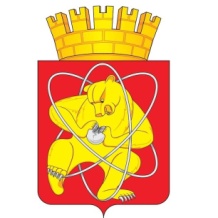 Городской округ «Закрытое административно – территориальное образование Железногорск Красноярского края»СОВЕТ ДЕПУТАТОВ  ЗАТО  г. ЖЕЛЕЗНОГОРСК РЕШЕНИЕ22 сентября 2020                                                                                                                  1-3Рг. ЖелезногорскОб утверждении перечня постоянных комиссий Совета депутатов ЗАТО       г. Железногорск шестого созываНа основании пункта 2 части 2 статьи 25 Устава ЗАТО Железногорск, статей 95, 97, 98 Регламента Совета депутатов ЗАТО г. Железногорск, Совет депутатов:РЕШИЛ:1. Утвердить следующий перечень постоянных комиссий Совета депутатов ЗАТО г. Железногорск шестого созыва:- постоянная комиссия по бюджету, финансам и налогам;- постоянная комиссия по вопросам экономики, собственности и ЖКХ;- постоянная комиссия по социальным вопросам;- постоянная комиссия по вопросам местного самоуправления и законности.2. Настоящее решение вступает в силу с момента принятия.Председатель Совета депутатовЗАТО г. Железногорск                                                                 С.Д. Проскурнин